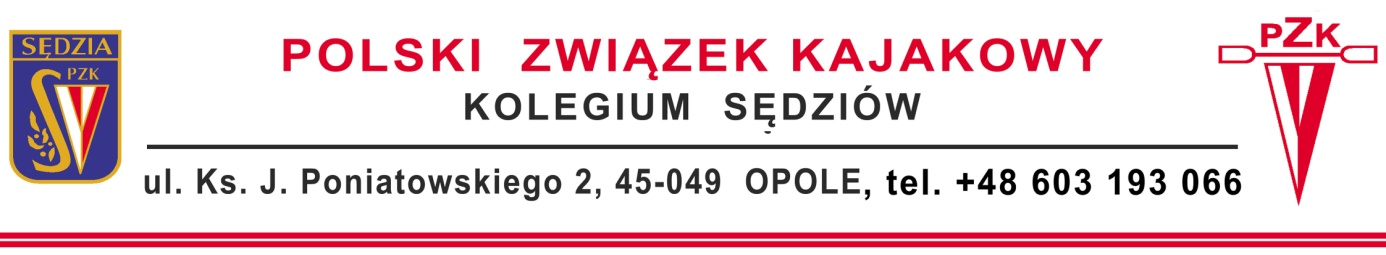 S P R A W O Z D A N I ESędziego Głównego z regat kajakowych wyścigów klasycznych1. Nazwisko, Imię i adres Sędziego Głównego:  2. Nazwa regat:                                                                      ich data:   3. Miejscowość, nazwa toru – trasy:	4. Warunki atmosferyczne: zachmurzenie:         temperatura powietrza ok.                                temp. wody ok.               wiatr .                        inne : 5. Łączna ilość rozegranych konkurencji:                    wyścigów:6. Ilość startujących klubów:                   zawodników: 7. Skład rzeczywisty Komisji Sędziowskiej:8. Wymienić złożone protesty i odnośne decyzje (dołączyć do sprawozdania):9. Ocena organizacji regat: 10. Uwagi specjalne i wnioski Sędziego Głównego:                                                                              dnia:                                                (miejscowość)                                                                                                                                      (podpis)Uwaga: Sprawozdanie należy wypełnić  i w jak najkrótszym czasie przesłać po 1 szt. na adresy:w zależności od rangi imprezy - Biura PZKaj. lub OZKaj.Kolegium Sędziów PZKaj. biurokspzkaj@wp.pl lub OZKaj.Organizatora regat.						L.pNazwisko i ImięKlasaFunkcja